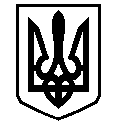 У К Р А Ї Н АВАСИЛІВСЬКА МІСЬКА РАДАЗАПОРІЗЬКОЇ ОБЛАСТІсьомого скликаннясорок перша (позачергова)  сесіяР  І  Ш  Е  Н  Н  Я 25 квітня 2019                                                                                                                   № 15Про передачу в оренду земельної ділянки для розміщення та обслуговування виробничої бази в м. Василівка, вул. Невського 59 Мартиненку Р.В.Керуючись ст. 26  Закону України «Про місцеве самоврядування в Україні»,  ст.ст.12,123,124,141 Земельного кодексу України,  Законами України «Про державний земельний кадастр»,  «Про внесення змін до деяких законодавчих актів України  щодо розмежування земель державної та комунальної власності», «Про оренду землі», розглянувши клопотання товариства з обмеженою відповідальністю «Запорізька механізована колона № 14», юридична адреса якого: м. Запоріжжя, вул. Світлогорська 1а,  про припинення договору оренди землі в м. Василівка, вул. Невського 59 в зв’язку з відчуженням  виробничої бази, заяву Мартиненка Романа Валерійовича, що мешкає в м. Василівка, вул. Театральна 3/3, про передачу йому в оренду земельної ділянки в м. Василівка, вул. Невського 59 в зв’язку з переходом права власності на виробничу базу на підставі договору купівлі-продажу  від 06.03.2019 року, посвідченого приватним нотаріусом Запорізького міського нотаріального округу та зареєстрованого в реєстрі за № 283, Василівська міська радаВ И Р І Ш И Л А:1. Припинити товариству з обмеженою відповідальністю  «Запорізька механізована колона № 14» договір оренди землі, кадастровий номер 2320910100:05:052:0022,  із земель промисловості, площею 0,4163 га  для розміщення та обслуговування виробничої бази в м. Василівка, вул. Невського 59 та зобов’язати зареєструвати угоду про розірвання договору оренди землі.2.Передати Мартиненку Роману Валерійовичу в оренду терміном на один рік земельну ділянку із земель промисловості,  кадастровий номер 2320910100:05:052:0022, площею 0,4163 га для розміщення та обслуговування виробничої бази (згідно КВЦПЗ- землі промисловості, транспорту, зв’язку, енергетики, оборони та іншого призначення, 11.02-для розміщення та експлуатації основних, підсобних і допоміжних будівель та споруд підприємств переробної, машинобудівної та іншої промисловості) в м. Василівка, вул. Невського 59.3.Зобов’язати Мартиненка Романа Валерійовича в місячний термін укласти з Василівською міською радою договір оренди землі площею 0,4163 га для розміщення  та обслуговування виробничої бази в м. Василівка, вул. Невського 594.Зобов’язати Мартиненка Романа Валерійовича зареєструвати право оренди  земельної ділянки  відповідно до вимог  Закону України «Про  державну реєстрацію прав на нерухоме майно та їх обмежень».5. Контроль за виконанням цього рішення покласти на постійну комісію міської ради з питань земельних відносин та земельного кадастру, благоустрою міста та забезпечення екологічної безпеки життєдіяльності населення.Міський голова                                                                                                         Л.М. Цибульняк